            ÖZÖKSÜZLER MARKET İŞLETMECİLİĞİ GIDA PAKETLEME SANAYİ VE TİCARET LİMİTED ŞİRKETİ                                
                                                               VERİ SAHİBİ BAŞVURU FORMU1. Başvuru Hakkınıza İlişkin Genel Bilgilendirme6698 sayılı Kişisel Verilerin Korunması Kanunu’nun (“6698 sayılı Kanun”) 11. maddesi uyarınca veri sahibi olarak Özöksüzler Market İşletmeciliği Gıda Paketleme Sanayi ve Ticaret Limited Şirketi’ne (“Şirket”) başvurarak aşağıda yer verilen taleplerde bulunabilirsiniz:Kişisel verilerinizin işlenip işlenmediğini öğrenme,Kişisel verilerinizin işlenme faaliyetlerine ilişkin olarak bilgi talep etme,Kişisel verilerinizin işlenme amaçlarını ve bunların amacına uygun kullanılıp kullanılmadığını öğrenme,Kişisel verilerinizin yurt içinde veya yurt dışında üçüncü kişilere aktarılmış olması durumunda bu kişileri öğrenme,Kişisel verilerinizin eksik veya yanlış işlenmiş olması halinde bunların düzeltilmesini isteme,Kişisel verilerinizin işlenmesini gerektiren sebeplerin ortadan kalkması veya Özöksüzler ‘in söz konusu verileri işleyebilmek için hukuki dayanağı veya meşru menfaatinin bulunmaması halinde kişisel verilerinizi silinmesini veya yok edilmesini isteme,Kişisel verilerinizin aktarıldığı üçüncü kişilere (d) ve (e) bentlerinde belirtilen taleplerinizin bildirilmesini ve aynı işlemleri gerçekleştirmelerini isteme,Kişisel verilerinizin otomatik sistemler vasıtasıyla analiz edilmesi suretiyle ortaya çıkabilecek aleyhte sonuçlara itiraz etme,Kişisel verilerinizin kanuna aykırı bir şekilde işlenmesi sebebiyle zarara uğramanız halinde bu zararın tazmin edilmesini isteme Şirketimiz 6698 sayılı Kanun’un 13. maddesine dayanarak başvurunuzu talebin niteliğine göre en kısa sürede ve en geç otuz (30) gün içinde sonuçlandıracaktır.2. Başvuru Yöntemi6698 sayılı Kişisel Verilerin Korunması Kanunu’nun (“Kanun”) 11. Maddesinde sayılan haklarınız kapsamındaki taleplerinizi, Kanun’un 13. maddesi ile Veri Sorumlusuna Başvuru Usul ve Esasları Hakkında Tebliğ’in 5. maddesi gereğince, işbu form ile aşağıda açıklanan başvuru yöntemlerinden biriyle Şirketimize iletebilirsiniz.3. Başvuru Sahibinin Tanınması Ve Başvurusuyla İlgili İletişim BilgileriYapmış olduğunuz başvurunuzla ilgili “başvuru sahibi”ni tanımlayabilmemiz ve talebinizin niteliğine göre Şirketimiz içerisinde gerekli araştırmaları yapabilmemiz için aşağıdaki bilgilerin sağlanması gerekmektedir. Bununla birlikte aşağıda belirtilen iletişim bilgileriniz, sizlerden başvurunuzla ilgili daha detaylı bilgi almak, sizleri inceleme süreçlerimiz hakkında bilgilendirmek ve başvurunuzun sonuçlarını sizlere iletmek amacıyla talep edilmektedir.4.Başvuru Sahibinin Şirketimizle İlişkisi5.Talep Konusu
Yukarıda belirttiğim talepler doğrultusunda, Şirketinize yapmış olduğum başvurumun 6698 sayılı Kanun’un 13. maddesi uyarınca değerlendirilerek tarafıma bilgi verilmesini rica ederim.İşbu başvuruda tarafınıza sağlamış olduğum bilgi ve belgelerimin doğru ve güncel olduğunu, Şirketinizin başvurumu sonuçlandırabilmek adına ilave bilgi talep edebileceğini ve ayrıca bir maliyet gerektirmesi halinde Kişisel Verileri Koruma Kurulu tarafından belirlenen ücreti ödemem gerekebileceği hususunda aydınlatıldığımı beyan ve taahhüt ederim.Yanıtı elden teslim almak istiyorum                                                                                                    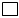 Yanıtın 3. bölümde sağlamış olduğum posta adresime gönderilmesini istiyorum.                       Yanıtın 3. bölümde sağlamış olduğum elektronik posta adresime gönderilmesini istiyorum.     Başvuruda Bulunan İlgili Kişi (Veri Sahibi)Adı Soyadı             :Başvuru Tarihi      :İmza                       :BAŞVURU YÖNTEMİBAŞVURU YAPILACAK ADRESBAŞVURU GÖNDERİMİNDE BELİRTİLECEK BİLGİYazılı Olarak Şahsen BaşvuruIslak imzalı şahsen başvuruİstiklal Caddesi No: 29 Antakya/HATAYZarfın/tebligatın üzerine “Kişisel Verilerin Korunması Kanunu Kapsamında Bilgi Talebi” yazılacaktır. Formun her sayfası imzalanmalıdır.Noter Aracılığıyla BaşvuruNoter kanalıyla başvuruİstiklal Caddesi No: 29 Antakya/HATAYZarfın/tebligatın üzerine “Kişisel Verilerin Korunması Kanunu Kapsamında Bilgi Talebi” yazılacaktır. Kayitli Elektronik Posta (KEP) YoluylaŞirketimizin sisteminde kayıtlı bulunan elektronik posta adresiniz kullanılmak suretiyleoksuzlermarket@hs03.kep.trE-posta’nın konu kısmına “Kişisel Verilerin Korunması Kanunu Bilgi Talebi” yazılacaktırSistemimizde Bulunan Elektronik Posta Adresi ile BaşvuruŞirketimize daha önce bildirilen ve sistemimizde kayıtlı bulunan e-postanız ile başvurukvkk@oksuzler.comE-posta’nın konu kısmına “Kişisel Verilerin Korunması Kanunu Bilgi Talebi” yazılacaktır.
     Ad Soyad	:TC Kimlik Numarası	:Doğum Tarihi 	:E-posta 	:
(belirtmeniz halinde Size daha hızlı yanıt verebileceğiz)     Adres 	:     Cep Telefonu 	:NoŞirketimizle ilişkinizİşaretlenecek AlanŞirketimiz içerisinde iletişimde olduğunuz Kişi/Birim1Çalışan2Eski Çalışan3İş Başvurusu Yapan Aday4Müşteri5Tedarikçi6Üçüncü Kişi Firma Çalışanı7Potansiyel Ürün/Hizmet Alıcısı8Ziyaretçi9DiğerKişisel verilerinize ilişkin talebinizi aşağıda açıkça yazmanızı rica ederiz. Talebinize ilişkin bilgi ve belgeler başvurunuza eklenmelidir. Bu kapsamda, Talebinizi yazarken Şirketimiz içerisinde temas etmiş olduğunuz departmanları belirtebilirseniz size daha hızlı destek olabiliriz.